P.S.240.1.22                                  FORMULARZ   OFERTY              ………………………………………..                             (miejscowość i data) ………………………………………………………………………………………………………………………………………(nazwa i adres wykonawcy)……………………………………………(Nr telefonu)……………………………………………(e-mail)                                                                                           Dyrektor Przedszkola Samorządowego                                                      w Janowcu Wielkopolskim				  ul. Szkolna 2                                                     88-430 Janowiec Wielkopolski OfertaI.  Odpowiadając na zapytanie ofertowe P.S.240.1.22 z dnia 24 listopada 2022 roku na realizację zamówienia pn.:„Zakup i dostawa pieca konwekcyjno-parowego, elektrycznego do Przedszkola Samorządowego w Janowcu Wielkopolskim” składam niniejszą ofertę zgodnie z wymaganiami określonymi w zapytaniu ofertowym dla tego postępowania.1. Oferuję wykonanie powyższego zamówienia za wskazaną cenę: 2. Oświadczam/y, że zapoznałam/em się z zapytaniem ofertowym i  nie wnoszę do niego zastrzeżeń oraz przyjmuję warunki w nim zawarte. 3. W przypadku udzielenia zamówienia zobowiązuję się do zawarcia umowy w miejscu i terminie wskazanym przez Zamawiającego oraz na warunkach określonych w zapytaniu ofertowym. 4. Oświadczam, że jestem związana/y niniejszą ofertą przez okres 30 dni od dnia upływu terminu składania ofert. 5. Oświadczam, że jeżeli w okresie związania ofertą nastąpią jakiekolwiek znaczące zmiany sytuacji przedstawionej w dokumentach załączonych do niniejszej oferty, niezwłocznie poinformuję o nich Zamawiającego. 6.Oświadczam, że nie byłam/em karana/y za przestępstwo umyślne, jak i żadna z osób uczestnicząca w realizacji zamówienia. 7.Wyrażam zgodę na przetwarzanie moich danych osobowych dla potrzeb niezbędnych do realizacji procesu rekrutacji, zgodnie z Rozporządzeniem Parlamentu Europejskiego i Rady (UE)2016/679 z dnia 27 kwietnia 2016 r. w sprawie ochrony osób fizycznych w związku z przetwarzaniem danych osobowych i w sprawie swobodnego przepływu takich danych oraz uchylenia dyrektywy 95/46/WE(RODO) oraz ustawy z dnia 10 maja 2018 r. o ochronie danych osobowych (Dz.U. 2019 r. poz. 1781)				__________________________________                                                                                           (podpis Wykonawcy)Lp.Nazwa elementów zamówieniaPrzykładowe zdjęcieOpis przedmiotu zamówienia(wielkości miary-cm/metry)Wymagania Minimumspełnia/nie spełnia*Określić proponowane parametry techniczne, lub inne informacje i uwagiIlość zamawianych elementówWartość zamówienia brutto123		                                     3456781Piec konwekcyjno-parowy- elektrycznyPodstawowe parametry:Opis:-Rozstaw blach: 67 mm-Częstotliwość: 50 Hz-Napięcie: 400V 3N~-Zasilanie elektryczne: 10,5 kWUnox Intensive Cooking:-DRY.Plus™: usuwanie wilgotności z komory gotowania.-STEAM.Plus™: natychmiastowe wytwarzanie wilgotności od 80°C.-AIR.Plus™: wiele wentylatorów odwracalnych i 2 regulowane prędkości.Manualne tryby obróbki:-Gotowanie konwekcyjne od 80°C do 260°C.-Gotowanie konwekcyjne + wilgotność od 80°C.-Gotowanie z wykorzystaniem pary nasyconej od 80°C.-Gotowanie konwekcyjne+ usuwanie wilgoci od 80°C.Dodatkowe funkcje:-Wstępne nagrzewanie do 260°C regulowane przez użytkownika dla każdego programu.-Wyświetlanie czasu zakończenia gotowania.-Tryb obróbki HOLD i tryb pracy ciągłej INF.-Wydajność i bezpieczeństwo.-Protek.SAFE™: automatyczne zatrzymanie wentylatora po otwarciu drzwi.Szczegóły techniczne:-Komora pieca ze stali nierdzewnej AISI 304 o wysokiej odporności z zaokrąglonymi krawędziami;-Komora pieca z prowadnicami bocznymi w kształcie litery C;-Panel sterowania z certyfikatem wodoodporności - IPX5;-System zbierania kropli zintegrowany z drzwiami i działający nawet przy otwartych drzwiach;-Konstrukcja heavy duty z wykorzystaniem innowacyjnych materiałów;-Wentylatory o 2 różnych prędkościach i okrągłe rezystory o wysokiej wydajności;-Zawiasy drzwi wykonane z bardzo wytrzymałego samosmarującego techno polimeru;-Pozycje otwarcia drzwi pod kątem 60° - 120° - 180°;-Uchwyt z włókna węglowego odporny na pękanie;-Wewnętrzna szyba drzwi, którą można otworzyć w celu ułatwienia czyszczenia;-Termostat bezpieczeństwa;spełnia/nie spełnia* Dane techniczne;- Długość:………mm;Szerokość:………mm;-Wysokość………mm;- Ilość poziomów:…………..;- zasilanie:…………...,PRODUCENT:……………..MODEL:…………1 szt.…………zł;2Podstawa pod piec spełnia/nie spełnia* 1 szt.…………zł;3Prysznic do mycia komory pieca, ręczny , uniwersalnyPodstawowe parametry:- wymiary:56x42x2000 mm;spełnia/nie spełnia* Dane techniczne;- Wymiary:……………mm1 szt.…………zł;4Głowica do wody do pieców konwekcyjno-parowych, piekarników i kostekspełnia/nie spełnia*1 szt.…………zł;5Filtr do wodyspełnia/nie spełnia*1 szt.…………zł;6Elektroniczny licznik przepływu wody, szary, spełnia/nie spełnia*1 szt.…………zł;7Pojemnik  GN 1/1 40 mm ze stali nierdzewnejspełnia/nie spełnia*1 szt.…………zł;RAZEMRAZEMRAZEMRAZEMRAZEMRAZEMRAZEM…………..zł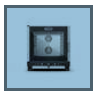 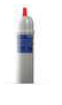 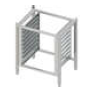 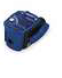 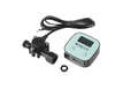 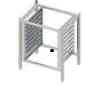 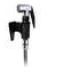 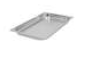 